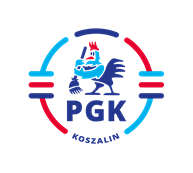 Koszalin, dnia 27.01.2022 r.INFORMACJA Z OTWARCIA OFERT  wymagana z  art. 222 ust. 5 ustawy z dnia 11 września 2019 r.Prawo zamówień publicznych (  Dz.U. z 2021 r. poz. 1129 z późn. zm.).Dotyczy: Postępowania w trybie podstawowym bez przeprowadzania negocjacji na podstawie wymagań zawartych  w art. 275 pkt 1  pn.: „Dostawa soli drogowej do zwalczania skutków zimy 
do siedziby Zamawiającego, w ilości do 800 Mg (ton)”.  Zamawiający informuje, że nie wpłynęła żadna oferta.